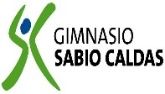 GIMNASIO SABIO CALDAS (IED)Nuestra escuela: una opción para la vidaPLAN DE MEJORAMIENTOCódigoPENP - 01GIMNASIO SABIO CALDAS (IED)Nuestra escuela: una opción para la vidaPLAN DE MEJORAMIENTOVersión 001GIMNASIO SABIO CALDAS (IED)Nuestra escuela: una opción para la vidaPLAN DE MEJORAMIENTOFecha12/04/2020GIMNASIO SABIO CALDAS (IED)Nuestra escuela: una opción para la vidaPLAN DE MEJORAMIENTOProcesoGestión AcadémicaDocenteLuis Rojas Luis Rojas Luis Rojas Luis Rojas Grado/Curso  UNDÉCIMOCorreo electrónico Docentes de las áreas luis.rojas@sabiocaldas.edu.coluis.rojas@sabiocaldas.edu.coluis.rojas@sabiocaldas.edu.coluis.rojas@sabiocaldas.edu.coluis.rojas@sabiocaldas.edu.coluis.rojas@sabiocaldas.edu.coÁreas Filosofía, educación religiosa, éticaFilosofía, educación religiosa, éticaFilosofía, educación religiosa, éticaFilosofía, educación religiosa, éticaFilosofía, educación religiosa, éticaFilosofía, educación religiosa, éticaEje Temático modernidadmodernidadmodernidadmodernidadmodernidadmodernidadFecha de envío 29 Marzo 202129 Marzo 202129 Marzo 2021Fecha límite para el desarrollo Fecha límite para el desarrollo 02 abril de 2021Tiempo de ejecución de la guía Tiempo de ejecución de la guía Tiempo de ejecución de la guía   1 Semana  1 Semana  1 Semana  1 SemanaPlan de mejoramientoPlan de mejoramientoPrimer periodoPrimer periodoPrimer periodoPrimer periodoPrimer periodoContextualización (REFERENTES TEÓRICOS, RECURSOS DE TRABAJO…)Contextualización (REFERENTES TEÓRICOS, RECURSOS DE TRABAJO…)Contextualización (REFERENTES TEÓRICOS, RECURSOS DE TRABAJO…)Contextualización (REFERENTES TEÓRICOS, RECURSOS DE TRABAJO…)Contextualización (REFERENTES TEÓRICOS, RECURSOS DE TRABAJO…)Contextualización (REFERENTES TEÓRICOS, RECURSOS DE TRABAJO…)Contextualización (REFERENTES TEÓRICOS, RECURSOS DE TRABAJO…)Desempeño:Argumenta problemáticas relacionadas con la naturaleza, el Empirismo y el Racionalismo y seindaga sobre su influencia en la actualidad. El propósito de este plan de mejoramiento es desarrollar competencias en ciencias sociales como pensamiento social y análisis de perspectivas. Además, la actividad planteada está acorde al desempeño y tema del periodo académico. Desempeño:Argumenta problemáticas relacionadas con la naturaleza, el Empirismo y el Racionalismo y seindaga sobre su influencia en la actualidad. El propósito de este plan de mejoramiento es desarrollar competencias en ciencias sociales como pensamiento social y análisis de perspectivas. Además, la actividad planteada está acorde al desempeño y tema del periodo académico. Desempeño:Argumenta problemáticas relacionadas con la naturaleza, el Empirismo y el Racionalismo y seindaga sobre su influencia en la actualidad. El propósito de este plan de mejoramiento es desarrollar competencias en ciencias sociales como pensamiento social y análisis de perspectivas. Además, la actividad planteada está acorde al desempeño y tema del periodo académico. Desempeño:Argumenta problemáticas relacionadas con la naturaleza, el Empirismo y el Racionalismo y seindaga sobre su influencia en la actualidad. El propósito de este plan de mejoramiento es desarrollar competencias en ciencias sociales como pensamiento social y análisis de perspectivas. Además, la actividad planteada está acorde al desempeño y tema del periodo académico. Desempeño:Argumenta problemáticas relacionadas con la naturaleza, el Empirismo y el Racionalismo y seindaga sobre su influencia en la actualidad. El propósito de este plan de mejoramiento es desarrollar competencias en ciencias sociales como pensamiento social y análisis de perspectivas. Además, la actividad planteada está acorde al desempeño y tema del periodo académico. Desempeño:Argumenta problemáticas relacionadas con la naturaleza, el Empirismo y el Racionalismo y seindaga sobre su influencia en la actualidad. El propósito de este plan de mejoramiento es desarrollar competencias en ciencias sociales como pensamiento social y análisis de perspectivas. Además, la actividad planteada está acorde al desempeño y tema del periodo académico. Desempeño:Argumenta problemáticas relacionadas con la naturaleza, el Empirismo y el Racionalismo y seindaga sobre su influencia en la actualidad. El propósito de este plan de mejoramiento es desarrollar competencias en ciencias sociales como pensamiento social y análisis de perspectivas. Además, la actividad planteada está acorde al desempeño y tema del periodo académico. Descripción de las actividades Descripción de las actividades Descripción de las actividades Descripción de las actividades Descripción de las actividades Descripción de las actividades Descripción de las actividades Elabore un ensayo que dé respuesta desde la filosofía de Descartes a la siguiente pregunta: ¿somos dependientes del cuerpo y los sentidos para existir?Elabore un ensayo que dé respuesta desde la filosofía de Descartes a la siguiente pregunta: ¿somos dependientes del cuerpo y los sentidos para existir?Elabore un ensayo que dé respuesta desde la filosofía de Descartes a la siguiente pregunta: ¿somos dependientes del cuerpo y los sentidos para existir?Elabore un ensayo que dé respuesta desde la filosofía de Descartes a la siguiente pregunta: ¿somos dependientes del cuerpo y los sentidos para existir?Elabore un ensayo que dé respuesta desde la filosofía de Descartes a la siguiente pregunta: ¿somos dependientes del cuerpo y los sentidos para existir?Elabore un ensayo que dé respuesta desde la filosofía de Descartes a la siguiente pregunta: ¿somos dependientes del cuerpo y los sentidos para existir?Elabore un ensayo que dé respuesta desde la filosofía de Descartes a la siguiente pregunta: ¿somos dependientes del cuerpo y los sentidos para existir?Webgrafía/MATERIAL SUGERIDO O COMPLEMENTARIO PARA CONSULTA (OPCIONAL)Webgrafía/MATERIAL SUGERIDO O COMPLEMENTARIO PARA CONSULTA (OPCIONAL)Webgrafía/MATERIAL SUGERIDO O COMPLEMENTARIO PARA CONSULTA (OPCIONAL)Webgrafía/MATERIAL SUGERIDO O COMPLEMENTARIO PARA CONSULTA (OPCIONAL)Webgrafía/MATERIAL SUGERIDO O COMPLEMENTARIO PARA CONSULTA (OPCIONAL)Webgrafía/MATERIAL SUGERIDO O COMPLEMENTARIO PARA CONSULTA (OPCIONAL)Webgrafía/MATERIAL SUGERIDO O COMPLEMENTARIO PARA CONSULTA (OPCIONAL)https://www.youtube.com/watch?v=kPOCx3v2Bc4&t=2s https://www.youtube.com/watch?v=kPOCx3v2Bc4&t=2s https://www.youtube.com/watch?v=kPOCx3v2Bc4&t=2s https://www.youtube.com/watch?v=kPOCx3v2Bc4&t=2s https://www.youtube.com/watch?v=kPOCx3v2Bc4&t=2s https://www.youtube.com/watch?v=kPOCx3v2Bc4&t=2s https://www.youtube.com/watch?v=kPOCx3v2Bc4&t=2s Criterios de Evaluación Criterios de Evaluación Criterios de Evaluación Criterios de Evaluación Criterios de Evaluación Criterios de Evaluación Criterios de Evaluación  Lectura crítica y cumplir las condiciones del género del ensayo. Lectura crítica y cumplir las condiciones del género del ensayo. Lectura crítica y cumplir las condiciones del género del ensayo. Lectura crítica y cumplir las condiciones del género del ensayo. Lectura crítica y cumplir las condiciones del género del ensayo. Lectura crítica y cumplir las condiciones del género del ensayo. Lectura crítica y cumplir las condiciones del género del ensayo.